Cesena, 16/3/2023Circolare n.113-22A tutti i docenti dei due plessi,  agli allievi, ai genitorial personale ATAAgli studenti coinvolti:Plesso ITT Pascal1A: Balzani, Spinelli1 I: Boschi, Minotti, Raffoni, Zavaglia2A:  Berlati, Faedi2B: BerniniCarri2G: Piacentino, Ricci, Rinaldi2N: Baldarelli3C: Legni, Galli, Gattei3 F: Santi 4E: Fabbri, Placuzzi4H: Chen- Yi Liu, Guidi, Vallet5L:  BamaarouPlesso Comandini3M (moda): GiulianoOggetto: Giornate FAI di primavera 25 e 26 marzo 2023Progetto “Apprendisti Ciceroni” in collaborazione con la delegazione FAI (Fondo Ambiente Italiano) di Cesena, capo delegazione Dott.ssa Alessia Zampini.Sabato 25 e domenica 26 marzo 2023 si rinnova l’appuntamento con le Giornate FAI di Primavera, il più importante evento di piazza dedicato al patrimonio culturale e paesaggistico del nostro Paese. La manifestazione di punta del FAI, giunta alla 31ª edizione, offrirà l’opportunità di scoprire e riscoprire sorprendenti tesori d’arte e natura in tutta Italia, partecipando alle visite a contributo libero proposte dai volontari della Fondazione in oltre 750 luoghi in 400 città, la maggior parte dei quali solitamente inaccessibili o poco conosciuti. Il nostro istituto “Pascal/ Comandini”, come ormai di consuetudine, parteciperà con 24 allievi, coordinati dai proff. Elisa Venturi e Tiberio Tonetti, degli indirizzi informatica, elettronica e moda che faranno da ciceroni presso il “Museo italiano della ghisa” della Fondazione Neri a Budrio di Longiano (Ss. Emilian.1626, Longiano, FC). Vi aspettiamo numerosi, sabato e domenica dalle ore 9.30-12.30 / 14.30- 17.30. Non è necessaria la prenotazione.I Proff. Venturi e Tonetti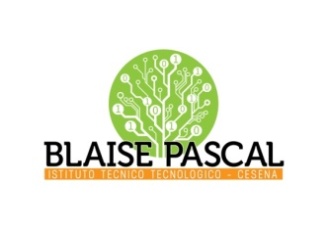 ISTITUTO Superiore 
Pascal/ComandiniP.le Macrelli, 100 
47521 Cesena 
Tel. +39 054722792 
Cod.fisc. 90076540401 - Cod.Mecc. FOIS01100L
FOIS01100L@istruzione.it
FOIS01100L@pec.istruzione.it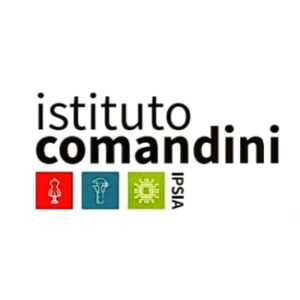 